Fənn: Marketinq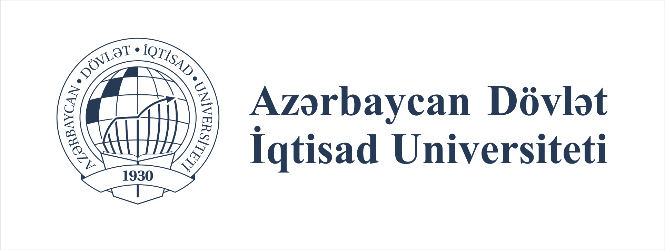 Müəllim: Ramil CabbarovƏlaqə: r.jabbarov@unec.edu.az+994 55 742 10 22SƏRBƏST İŞTapşırıq:Müştərilər bəzən fərqli məkanlara görə fərqli davranış modeli nümayiş etdirirlər. Buna əsasən, şirkətlər doğru situasiyada potensial müştərilərini təhlil etməlidirlər. Bununla da müştəri tələbləri aydın şəkildə qarşılana bilər. Bu sərbəst iş fəaliyyətində müxtəlif şəraitlərdə müştərilər hansı içki növünü seçə bilmə ehtimalını əsaslandırmalısınız. Məshulu təyin etdikdən sonra hər seçim üzrə 2 cümlədə əsaslandırma etsəniz kafidir. Uğurlar!Tələbə:   Fakültə:  Qrup: Qeyd: 22 oktyabr saat 22:00 tarixə qədər sərbəst işləri qrup nümandəsinə göndərilməlidir. Qrup nümayəndəsi isə müvafiq tarixdə qrup üzrə toplanan bütün sərbəst işləri birlikdə müəllimin email ünvanına göndərir. Sərbəst işin həcmi qiymətləndirməyə təsir etmir. Kreativ yanaşma və araşdırma nəticəsində şəxsi rəy tövsiyyə olunur.SİTUASİYASeçiminiz hansı içki olar?Hər seçimi 2 cümlə ilə əsaslandırın1İsti yay günündə2Səhər yeməyində320 dəqiqəlik nahar fasiləsində4Həddən artıq pis əhval-ruhiyyədə5Çimərlikdə6Soyuq qış gecəsində7Bir saat kimisə gözlədiyinizdə8Futbol oyununu izləyərkən9Valideynin ad gününə hədiyyə qismində10Dərsə girməmişdən 5 dəqiqə öncə11Dostlarla şam yeməyində (restoranda)12Enerjisini bərpa etmək istədikdə13Ağır tapşırıqdan sonra